RESOURCE X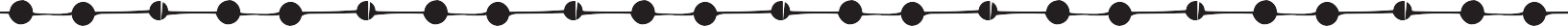 Observational Tool for Shadowing a Student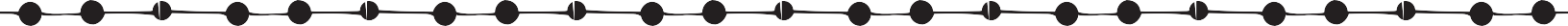 Student:		Teacher:   	Time/Content Area:  	(Continued)(Continued)Summary of conversation with the student:Student InfluenceStudent InfluenceEvidence of:Questions you might ask yourself as you look for   evidence:Conversations between teacher and studentsCollaboration between studentsIn what ways does the teacher have conversations with students about their learning?How does the teacher encourage students to work with others as they learn?When are students given opportunities to work in groups on topics they care deeply about?Affirmation of StudentsAffirmation of StudentsEvidence of:Questions you might ask yourself as you look for   evidence:Support of student learning perceptions and setting learning goalsEncouragement of student independenceHow does the teacher work with students to select learning goals?How do students monitor progress on their learning goals?How does the teacher adjust instruction in order to help students learn?Cooperative EnvironmentCooperative EnvironmentEvidence of:Questions you might ask yourself as you look for   evidence:Experimentation with new ideasValue and trustHow are students involved in the design of the classroom?In what ways does the teacher allow students to decide what they are learning and how they will learn?Is there something the teacher could do with the arrangement of furniture in the classroom to help students learn?Deliberate RefinementDeliberate RefinementEvidence of:Questions you might ask yourself as you look for   evidence:Exchange of success and improvement	• How do students know when they are successful in theirRegular reflection	learning?What opportunities do students have to meet with the teacher to discuss their successes?How does the teacher help students when they discover they are struggling with their learning?Exchange of success and improvement	• How do students know when they are successful in theirRegular reflection	learning?What opportunities do students have to meet with the teacher to discuss their successes?How does the teacher help students when they discover they are struggling with their learning?